2027 Haiti Holidays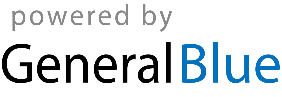 Haiti 2027 CalendarHaiti 2027 CalendarHaiti 2027 CalendarHaiti 2027 CalendarHaiti 2027 CalendarHaiti 2027 CalendarHaiti 2027 CalendarHaiti 2027 CalendarHaiti 2027 CalendarHaiti 2027 CalendarHaiti 2027 CalendarHaiti 2027 CalendarHaiti 2027 CalendarHaiti 2027 CalendarHaiti 2027 CalendarHaiti 2027 CalendarHaiti 2027 CalendarHaiti 2027 CalendarHaiti 2027 CalendarHaiti 2027 CalendarHaiti 2027 CalendarHaiti 2027 CalendarHaiti 2027 CalendarJanuaryJanuaryJanuaryJanuaryJanuaryJanuaryJanuaryFebruaryFebruaryFebruaryFebruaryFebruaryFebruaryFebruaryMarchMarchMarchMarchMarchMarchMarchMoTuWeThFrSaSuMoTuWeThFrSaSuMoTuWeThFrSaSu123123456712345674567891089101112131489101112131411121314151617151617181920211516171819202118192021222324222324252627282223242526272825262728293031293031AprilAprilAprilAprilAprilAprilAprilMayMayMayMayMayMayMayJuneJuneJuneJuneJuneJuneJuneMoTuWeThFrSaSuMoTuWeThFrSaSuMoTuWeThFrSaSu12341212345656789101134567897891011121312131415161718101112131415161415161718192019202122232425171819202122232122232425262726272829302425262728293028293031JulyJulyJulyJulyJulyJulyJulyAugustAugustAugustAugustAugustAugustAugustSeptemberSeptemberSeptemberSeptemberSeptemberSeptemberSeptemberMoTuWeThFrSaSuMoTuWeThFrSaSuMoTuWeThFrSaSu1234112345567891011234567867891011121213141516171891011121314151314151617181919202122232425161718192021222021222324252626272829303123242526272829272829303031OctoberOctoberOctoberOctoberOctoberOctoberOctoberNovemberNovemberNovemberNovemberNovemberNovemberNovemberDecemberDecemberDecemberDecemberDecemberDecemberDecemberMoTuWeThFrSaSuMoTuWeThFrSaSuMoTuWeThFrSaSu1231234567123454567891089101112131467891011121112131415161715161718192021131415161718191819202122232422232425262728202122232425262526272829303129302728293031Jan 1	Independence DayJan 2	Ancestry DayJan 6	EpiphanyFeb 8	Lundi GrasFeb 9	Mardi GrasFeb 10	Ash WednesdayMar 26	Good FridayMar 28	Easter SundayMay 1	Labour DayMay 6	Ascension DayMay 18	Flag and Universities’ DayMay 27	Corpus ChristiAug 15	AssumptionOct 17	Anniversary of the death of DessalinesNov 1	All Saints’ DayNov 2	All Souls’ DayNov 18	Battle of Vertières DayDec 5	Discovery DayDec 25	Christmas Day